2. sz. melléklet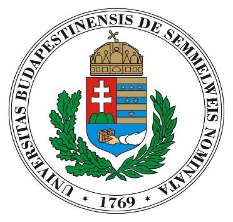 REKTORI PÁLYAMUNKA - EGYEZŐSÉGI NYILATKOZATAlulírott  születtem . év  hónapjának  napján (édesanyám neve: ; szem. ig. számom: ; lakcímem:  ) aláírásommal igazolva kijelentem, hogy az elektronikus adathordozón szereplő anyag megegyezik a nyomtatott formában beadott anyaggal.Kelt: , 20  . év  hónap  . napján					……………………………………………………………								hallgató aláírásaSEMMELWEIS EGYETEM